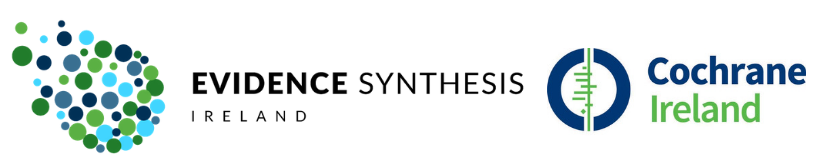 Evidence Synthesis Ireland Fellowship Scheme 2019Review Centre/Group Mentor (RCM) Review title – please provide the review titleReview type – please identify the type of review in question e.g. qualitative synthesis, Cochrane review of effectiveness, rapid reviewReview details– please identify the topic of the review and a very brief background, objectives and PICO (or other question format details) of the review. Please also include current status of review (e.g. protocol on PROSPERO, searches started etc.)Shelley O’Neill  For people in the last days of life, which pharmacological agents are most effective in relieving pain, breathlessness, anxiety, agitation and delirium and what degree of sedation do they cause?Review of effectivenessThe National Clinical Programme for Palliative Care, proposed developing a National Clinical Guideline (NCG), Care of dying adults in the last days of life, for the Irish healthcare system. This was prioritised by the National Clinical Effectiveness Committee (NCEC) and a guideline development group (GDG) has been set up to develop this NCG. This NCG will focus on care for adults deemed to be within a few days of death, as opposed to those in the last year or so of a chronic condition, in all healthcare settings. The GDG identified a recent high-quality clinical guideline that was considered applicable to the Irish healthcare setting: the Clinical guideline NG31 Care of dying adults in the last days of life, which was informed by a systematic literature review up to 2014 or 2015 (depending on the specific question), and published by the National Institute for Health and Care Excellence (NICE) in the UK in 2015. The GDG received permission from the Royal College of Physicians to use and update the evidence base for NICE Clinical guideline NG31 in the development of a NCG. The purpose of this systematic literature review is to:Update the review of clinical effectiveness and cost-effectiveness literature conducted to support the development of NICE Clinical guideline NG31 so that changes in the evidence base can inform the development of this Irish NCG. This review will form part the update. The specific question is:For people in the last days of life, which pharmacological agents are most effective in relieving pain, breathlessness, anxiety, agitation and delirium and what degree of sedation do they cause?The specific objectives are to identify: the most effective pharmacological treatment for pain, breathlessness, anxiety, agitation and delirium in the last days of liferelevant economic evaluations.For further details see protocol on PROSPERO https://www.crd.york.ac.uk/prospero/display_record.php?RecordID=122062 